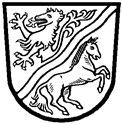 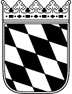 Landratsamt Rottal–InnÜberschwemmungsgebiet – (bauliche) MaßnahmenAntrag auf wasserrechtliche Genehmigung/Zulassung nach § 78 Abs. 5, § 78a Abs. 2 Wasserhaushaltsgesetz (WHG) für bauliche oder sonstige Maßnahmenin einem festgesetzten oder vorläufig gesicherten ÜberschwemmungsgebietLandratsamt Rottal-InnFachbereich 42.3 WasserrechtRingstr. 4-784347 Pfarrkirchen Genehmigung gem. § 78 Abs. 5 WHG  Zulassung gem. § 78a Abs. 2 WHGHinweise zum Datenschutz finden Sie unter www.rottal-inn.de/datenschutz. 1. Antragsteller/ Grundstückseigentümer1. Antragsteller/ Grundstückseigentümer Name:  Name: (bei juristischen Personen) gesetzlicher Vertreter: (bei juristischen Personen) gesetzlicher Vertreter:  Anschrift:  Anschrift:  Tel. Nr.:  E-Mail: 2. Planfertiger2. Planfertiger Name:  Name:  Anschrift:  Anschrift:  Tel. Nr.:  E-Mail: 3. Kurzbeschreibung des Vorhabens4. Bausumme (geschätzt)EUR5. Lage des Vorhabens5. Lage des VorhabensFlur-Nummer, Gemarkung, GemeindeFlur-Nummer, Gemarkung, GemeindeStraße, Hausnummer:PLZ, OrtBetroffenes Gewässer bzw. Überschwemmungsgebiet:Betroffenes Gewässer bzw. Überschwemmungsgebiet:6. Beiliegende Unterlagen (jeweils dreifach) (bitte ankreuzen) 6. Beiliegende Unterlagen (jeweils dreifach) (bitte ankreuzen) Baubeschreibung oder ErläuterungÜbersichtslageplan M: 1:1000 (mit Standort … )Eingabeplan (Grundriss, Schnitte) oder Lageplan mit Abmessungen, jeweils mit Eintragung des HW100 –Wasserstandes in den Schnitten, Grenze des Überschwemmungsgebietes (Ü-Linie) Auskunftsbogen zur hochwasserangepassten AusführungRetentionsraumbilanz (Berechnungen von Verlust und Ausgleich, Lageplan der Ausgleichs  fläche, Nachweise (Nivellement) ...)hydrotechnisches Gutachtenweitere Unterlagen:7. BestätigungDie Richtigkeit der vorangegangenen Angaben wird hiermit bestätigt.Als Antragsteller kenne und akzeptiere ich das Hochwasserrisiko.Ort, Datum			Unterschrift des Planers		Unterschrift des Antragstellers